Name: 		Class: 	Date started: 	Trace over the 2 times tablesShade in all the numbers from the 2 times tableNow write them out in orderFill in the missing answersWrite out the 2 times table in orderFill in the answers to the 2 times tableMatch the sum to the answerMatch the sum to the answer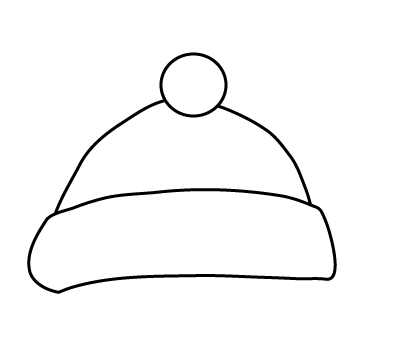 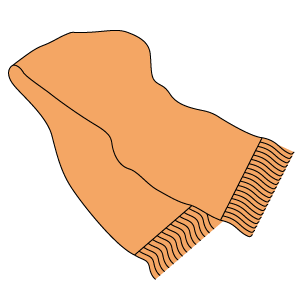 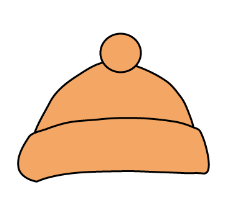 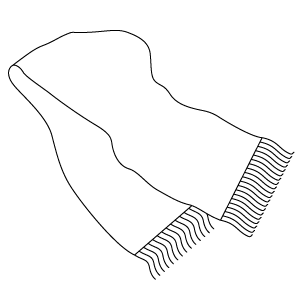 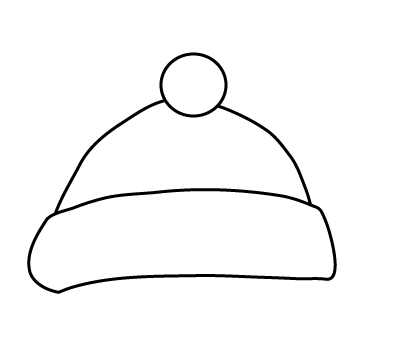 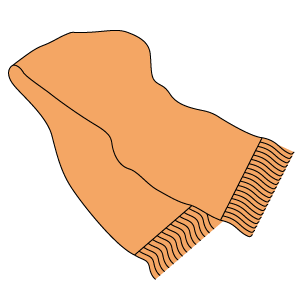 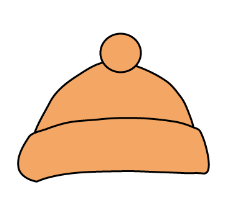 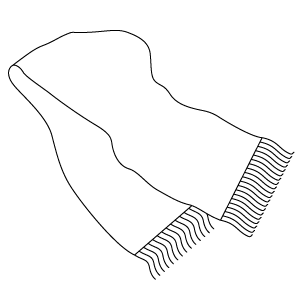 Fill in the missing answers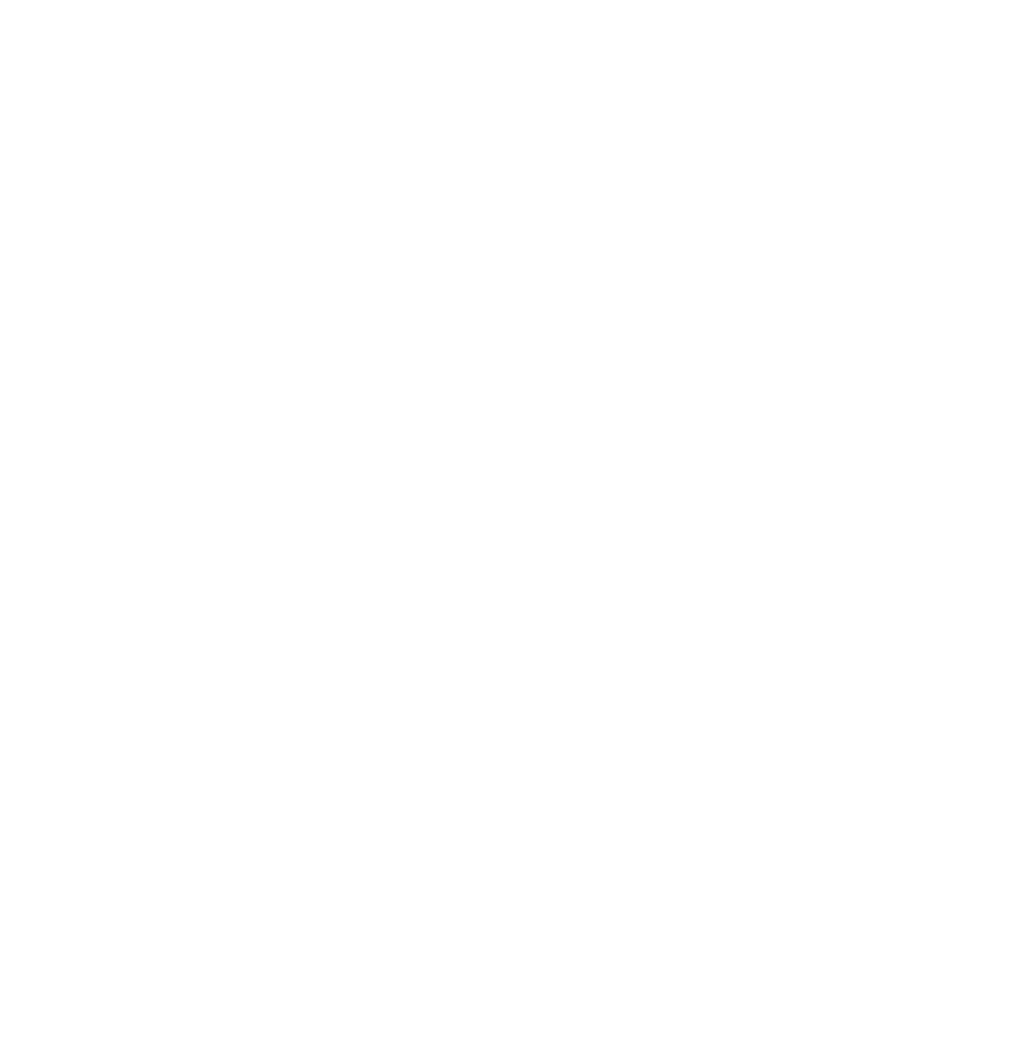 Fill in the answersLook at the answersComplete the sum0 x 2 = 07 x 2 = 141 x 2 = 28 x 2 = 162 x 2 = 49 x 2 = 183 x 2 = 610 x 2 = 204 x 2 = 811 x 2 = 225 x 2 = 1012 x 2 = 246 x 2 = 121234567891011121314151617181920212223242526272829303132333435363738394041424344454647484950515253545556575859606162636465666768697071727374757677787980818283848586878889909192939495969798991000 x 2 = 07 x 2 =		1 x 2 =		8 x 2 =		2 x 2 =		9 x 2 =		 3 x 2 =		10 x 2 =		4 x 2 =		11 x 2 =		5 x 2 =		12 x 2 =		6 x 2 =		0 x 2 = 0    x     =		    x     =		    x     =		    x     =		    x     =		    x     =		    x     =		    x     =		    x     =		    x     =		    x     =		    x     =		10 x 2 =		5 x 2 =		3 x 2 =		7 x 2 =		9 x 2 =		12 x 2 =		 11 x 2 =		2 x 2 =		6 x 2 =		1 x 2 =		0 x 2 =		4 x 2 =		8 x 2 =		1. 1x2=22.  x2=183. x2=224.5.6.x7.x2=24xx222=8.x2=0==129.10.620xx2211.x2=14==4812.  x2=1013.x2=16